ΔΗΜΟΣΙΑ ΣΥΜΒΑΣΗ Ποσού    …………….. € (χωρίς Φ.Π.Α.) και  ………………… € ( με Φ.Π.Α.)Για την εκτέλεση του έργου : «……………………………………………..» προϋπολογισμού μελέτης: …………… Ευρώ, εναρίθμου έργου 20…ΣΕ0821…………………- Ο.Π.Σ.Α.Α.: ……………. της Σ.Α. 082/1.Η πίστωση προέρχεται από το Πρόγραμμα «Αγροτική Ανάπτυξη της Ελλάδας 2014 – 2020» (Π.Α.Α. 2014 - 2022) με  συγχρηματοδότηση από το Ευρωπαϊκό Γεωργικό Ταμείο Αγροτικής Ανάπτυξης - Ε.Γ.Τ.Α.Α. και  από Εθνική Δαπάνη.Οι Κωδικοί CPV του υποέργου είναι:…………………Στο ……………………….. σήμερα, την …………………….. του μηνός ……………….. έτους ……….., ημέρα …………………, στα Γραφεία του ……………. , (Α.Φ.Μ. ..............: ……………………., Δ.Ο.Υ.:…………… Τηλ.: ……………………… Φαξ: …………….. E-mail: ……..……………… ) οι κατωτέρω υπογράφοντες:α. 	………………………,  ενεργών στην προκειμένη περίπτωση ως νόμιμος εκπρόσωπος του …………….. αφενός και κατόπιν της Απόφασης του αρμοδίου οργάνου …………… με αριθμό …………..  περί κατακύρωσης της σύμβασης  κατασκευής του έργου της επικεφαλίδας, και αφ΄ ετέρου,β.	……………………….,  κάτοικος …………….., ενεργώντας με την ιδιότητα του εκπροσώπου του Οικονομικού φορέα «……………………………» με έδρα την …………………….., (οδός ………………….………….αριθμός………., Ταχ. Κωδ.:…………… τηλ.:……………….., Φαξ: ……………, E-mail:……………………..), με Α.Φ.Μ. (Οικονομικού φορέα).:……………………… της Δ.Ο.Υ.:…………………., σύμφωνα με το ………………………… Φ.Ε.Κ. ίδρυσης του Οικονομικού φορέα………….. ή το Κοινοπρακτικό έγγραφο με αριθμό …………….ΣΥΜΦΩΝΗΣΑΝ  ΚΑΙ ΣΥΝΑΠΟΔΕΧΤΗΚΑΝτα ακόλουθα :(1) Ο ΠΡΩΤΟΣ των συμβαλλομένων κ. …………………,  ……………… , καλούμενος στο εξής ΑΝΑΘΕΤΟΥΣΑ ΑΡΧΗ, υπό την προαναφερθείσα ιδιότητά του και έχοντας υπόψη: Τις διατάξεις  του Νόμου.............. όπως τροποποιήθηκαν, συμπληρώθηκαν και ισχύουν κατά την ημερομηνία δημοπράτησης του έργου και μετέπειτα. Τη μελέτη με αριθμ. ……….. και τίτλο «………………………………………………………………» που θεωρήθηκε από την Τεχνική Υπηρεσία ………….. μαζί με όλα τα τεύχη και σχέδια που την συνοδεύουν και τη με αριθμ. πρωτ. ……………… εγκριτική της απόφαση.Τη  με αριθμ. πρωτ. …….. απόφαση του αρμοδίου οργάνου ………. για την ένταξη της πράξης με τίτλο: ………………………. στο Π.Α.Α. 2014-2020.Τη Σ.Α. 082/1 και συγκεκριμένα τον ενάριθμο έργου  ………………………..Την απόφαση με αριθμό πρωτ.:……………………..του αρμοδίου οργάνου: ....................,  με την οποία δόθηκε η προέγκριση δημοπράτησης του παραπάνω έργου.Την απόφαση με αριθμ. πρωτ. ……………  του αρμοδίου οργάνου: ………… έγκρισης της Διακήρυξης και των λοιπών τευχών δημοπράτησης της σύμβασης του θέματος. Την απόφαση με αριθμ. πρωτ. ………….. του αρμοδίου οργάνου: ……………… με την οποία ορίστηκε ως Αναθέτουσα Αρχή της σύμβασης η ……………………, ως Προϊσταμένη Αρχή της σύμβασης η ……………..και ως Διευθύνουσα Υπηρεσία η ………………….Το από ….. πρακτικό της  Επιτροπής Διαγωνισμού με το αποτέλεσμα της διαδικασίας επιλογής, με το οποίο εισηγείται την ανάθεση της σύμβασης στο μειοδότη: «………………..» που προσέφερε τεκμαρτό ποσοστό έκπτωσης …. %.Τη με αριθμ. πρωτ.  …….. απόφαση του αρμοδίου οργάνου: …………………….. με την οποία εγκρίθηκε το αποτέλεσμα της διαδικασίας επιλογής αναδόχου κατασκευής του έργου και η ανάδειξη του οικονομικού φορέα: ……………….. ως προσωρινού αναδόχου. Τη με αριθμ. πρωτ. …….. πρόσκληση του προσωρινού αναδόχου για την υποβολή δικαιολογητικών κατακύρωσης.Τα με αριθμ. πρωτ. κατάθεσης ……… δικαιολογητικά κατακύρωσης του προσωρινού αναδόχου.Το από ….. πρακτικό της Επιτροπής Διαγωνισμού περί ελέγχου δικαιολογητικών κατακύρωσης.Τη με αριθμ. πρωτ. …………… απόφαση του αρμοδίου οργάνου: ………………  με την οποία αποφασίσθηκε η έγκριση του πρακτικού ελέγχου δικαιολογητικών προσωρινού αναδόχου της Επιτροπής Διαγωνισμού και η κατακύρωση της σύμβασης του έργου στον οικονομικό φορέα: ……………………. με τεκμαρτό ποσοστό έκπτωσης που αντιστοιχεί σε προϋπολογισμό προσφοράς …………..€ χωρίς ΦΠΑ.Τη με αριθμ. ………. πράξη του … κλιμακίου του Ελεγκτικού Συνεδρίου με την οποία κρίθηκε ότι δεν κωλύεται η υπογραφή της σχετικής σύμβασης με τον οικονομικό φορέα: …………………………. Τη με αριθμ. ……………… πρόσκληση προς τον οικονομικό φορέα: ……………. για υποβολή Υ.Δ. περί οψιγενών μεταβολών σύμφωνα με το άρθρο …. της διακήρυξης.Την από ….. ΥΔ του οικονομικού φορέα: ……………… στην οποία δηλώνεται ότι δεν έχουν επέλθει στο πρόσωπό του οψιγενείς μεταβολές κατά την έννοια του άρθρου 104 του Ν. 4412/2016 όπως ισχύει.Το από …… πρακτικό της Επιτροπής Διαγωνισμού για τον έλεγχο της ανωτέρω Υ.Δ.Την κοινοποίηση της απόφασης κατακύρωσης στον οικονομικό φορέα:………………….. και την  πρόσκληση για την υπογραφή του συμφωνητικού.Την απόφαση με αριθμό πρωτ.:……………… του αρμοδίου οργάνου ....................  με την οποία δόθηκε η έγκρισης ανάληψης νομικής δέσμευσης του παραπάνω έργου.Τα συμβατικά τεύχη της Εργολαβίας, όπως αυτά αναγράφονται στη Διακήρυξη του έργου.Τον προϋπολογισμό μελέτης που είναι …………………. ΕΥΡΩ μαζί με το Φ.Π.Α.. Η δε μέση έκπτωση είναι …..% επί των τιμών του τιμολογίου της μελέτης.Τα στοιχεία του φακέλου προσφοράς του υπόψη Οικονομικού φορέα και ιδιαίτερα την οικονομική προσφορά της, που αναλύεται ως εξής: Τους όρους του αντίστοιχου άρθρου της Διακήρυξης του έργου σχετικά με την υπογραφή της σύμβασης εκτέλεσης του έργου και ιδιαιτέρως του άρθρου της Διακήρυξης με την επισήμανση των κρίσιμων συμβατικών όρων και τη διοίκηση του έργου.Τον προϋπολογισμό του ………… τρέχοντος έτους …………… όπου στο Κ.Α. ………………….. είναι γραμμένη πίστωση ποσού …………………. η οποία προέρχεται από πιστώσεις του Υπουργείου Αγροτικής Ανάπτυξης και Τροφίμων μέσω του Προγράμματος Δημοσίων Επενδύσεων (ΠΔΕ) ΣΑ Ε082/1.Φορέας χρηματοδότησης της παρούσας σύμβασης είναι το Υπουργείο Αγροτικής Ανάπτυξης & Τροφίμων και συγκεκριμένα το Ευρωπαϊκό Γεωργικό Ταμείο Αγροτικής Ανάπτυξης της Ε.Ε. και από Εθνική Δαπάνη. Η δαπάνη για την εν λόγω σύμβαση βαρύνει την Σ.Α.Ε. 082/1. Ο κωδικός Ο.Π.Σ.Α.Α. είναι: …………. και ο κωδικός ΣΑΕ …………….Η παρούσα σύμβαση χρηματοδοτείται από Πιστώσεις του Προγράμματος Δημοσίων Επενδύσεων Π.Δ.Ε. «Αγροτική Ανάπτυξη της Ελλάδας 2014-2020» (Π.Α.Α. 2014-2022) (αρ. πρωτ. Απόφασης ………………).Η σύμβαση περιλαμβάνεται στο υποέργο Νο 1 της Πράξης: «……………….» η οποία έχει ενταχθεί στο Επιχειρησιακό Πρόγραμμα «Αγροτική Ανάπτυξη της Ελλάδας 2014-2020» με βάση την Απόφαση Ένταξης με αρ. πρωτ. ………………… . Η παρούσα σύμβαση χρηματοδοτείται από την Ευρωπαϊκή Ένωση (Ευρωπαϊκό Γεωργικό Ταμείο Αγροτικής Ανάπτυξης Ε.Γ.Τ.Α.Α.) και από εθνικούς πόρους μέσω του ΠΔΕ.Τα ανωτέρω δύναται να συμπληρωθούν κατά την κρίση της Αναθέτουσας ΑρχήςΑΝΑΘΕΤΕΙΣτη δεύτερη των συμβαλλομένων  Εταιρεία «…………………………………….»,  καλούμενη εφεξής ΑΝΑΔΟΧΟΣ, την εκτέλεση των εργασιών του έργου «…………………………………………………………….». Η παραπάνω Εταιρεία αποδέχεται ανεπιφύλακτα την ανάθεση αυτή και αναλαμβάνει την εκτέλεση των εργασιών σύμφωνα με την παρούσα σύμβαση του έργου «……………………………………»  και σύμφωνα με τα ακόλουθα :Τις διατάξεις του Ν. ........................., του Π.Δ. .........................., όπως αυτές τροποποιήθηκαν και συμπληρώθηκαν μεταγενέστερα και ισχύουν κατά τη δημοπράτηση του έργου, καθώς επίσης και τις λοιπές διατάξεις της νομοθεσίας περί δημοσίων έργων, όπως ισχύουν για το υπόψη έργο.Τα τεύχη δημοπράτησης του έργου με τη σειρά ισχύος που αναφέρεται στη Διακήρυξη, που μονογραφήθηκαν σε τρεις (3) σειρές από τους συμβαλλόμενους και αποτελούν αναπόσπαστο προσάρτημα της παρούσας σύμβασης.  Σύμφωνα με τα αναφερόμενα στα τεύχη δημοπράτησης, ο ανάδοχος είναι υποχρεωμένος να συμμορφωθεί πλήρως με τους όρους που περιγράφονται σε αυτά, καθώς και στις κατά περίπτωση εκδιδόμενες εντολές και οδηγίες του ΚτΕ. Την οικονομική προσφορά της αναδόχου (Έντυπο Οικονομικής προσφοράς), όπως φαίνεται στον παραπάνω πίνακα της παρούσας σύμβασης.Την εγκριτική απόφαση του αποτελέσματος του διαγωνισμού με αριθμό ……………………….. (2) Ο ΔΕΥΤΕΡΟΣ  των συμβαλλομένων κ. ……………………………  και υπό την προαναφερθείσα ιδιότητά του, αφού έλαβε υπόψη του άπαντα τα ανωτέρω,ΔΗΛΩΝΕΙα. 	Ότι η υπογραφή του στην παρούσα σύμβαση δεσμεύει απολύτως την εξουσιοδοτούσα αυτόν ανάδοχο του έργου ΕΤΑΙΡΕΙΑ  ………………………… και ότι αυτή δεν δικαιούται να προσβάλλει τα αναφερόμενα στην παρούσα σύμβαση και στα συμβατικά τεύχη.β. 	Ότι ο ανάδοχος αποδέχεται ανεπιφύλακτα τα ανωτέρω περιγραφέντα συμβατικά τεύχη της παρούσας εργολαβίας, τα οποία ο ανάδοχος θα εφαρμόσει σε συνδυασμό με τις διατάξεις του Ν. ....................., όπως συμπληρώθηκαν και τροποποιήθηκαν και των λοιπών διατάξεων περί εκτέλεσης των Δημοσίων Έργων που ισχύουν για το υπόψη έργο.γ. 	Ότι ο ανάδοχος θα εφαρμόζει κατά τα καθοριζόμενα στις ανωτέρω διατάξεις τις εντολές της Διευθύνουσας Υπηρεσίας και των Προϊσταμένων αυτής Υπηρεσιών.δ. 	Ότι ο ανάδοχος έχει μελετήσει και κατανοήσει πλήρως τις υποχρεώσεις του, όπως αυτές απορρέουν από την κείμενη νομοθεσία και οριοθετούνται στα συμβατικά τεύχη και ιδιαίτερα στη Ε.Σ.Υ. και ότι τυχόν παράλειψη του αναδόχου προς ενημέρωσή του με κάθε δυνατή πληροφορία που αφορά στους όρους της σύμβασης, δεν τον απαλλάσσει από την ευθύνη για την πλήρη συμμόρφωσή του προς τις συμβατικές του υποχρεώσεις και δεν προκύπτει για τον ανάδοχο κανένα δικαίωμα οικονομικής ή άλλης φύσης ή/και παράτασης προθεσμίας εξ αιτίας αυτού του λόγου.ε. 	Ότι ο ανάδοχος θα τηρήσει την ισχύουσα νομοθεσία περί μέτρων ασφαλείας, εργοταξιακής σήμανσης, περί μέτρων υγιεινής κτλ., αποδεχόμενος ότι είναι ο μόνος και αποκλειστικά υπεύθυνος, ποινικά και αστικά, για οποιοδήποτε ατύχημα ήθελε προκληθεί από αμέλεια εφαρμογής των ισχυουσών διατάξεων και των εν γένει υποχρεώσεών του καθ΄ όλη τη διάρκεια του έργου, εντός ή εκτός των εργοταξιακών χώρων.στ. 	Ότι ο ανάδοχος είναι ο μόνος και αποκλειστικός υπεύθυνος για τη μετά σχολαστικότητας τήρηση της περιβαλλοντικής μελέτης του έργου και γενικότερα για την εφαρμογή των νομοθετημένων όρων προστασίας του περιβάλλοντος κατά την κατασκευή του έργου, κατά την τυχόν εκμετάλλευση των πηγών λήψης υλικών, και κατά τη χρησιμοποίηση των εγκεκριμένων αποθεσιοθαλάμων απόθεσης πλεονασμάτων των προϊόντων εκσκαφών.ζ. 	Ότι βεβαιώνει ότι όλα τα στοιχεία που απαιτούνται σύμφωνα με τη Διακήρυξη και που κατατέθηκαν πριν από την υπογραφή της σύμβασης είναι νόμιμα, ορθά και ακριβή και πουθενά δεν έρχονται σε αντίθεση με τους όρους των τευχών δημοπράτησης και ότι πάντως, έστω και αν υπάρχει κάποιο λάθος ή αντίθεση, αποδέχεται ανεπιφύλακτα να επανορθώσει το σημείο αντίθεσης με δική του φροντίδα, ευθύνη και δαπάνη, απροφάσιστα και σε εύλογο χρόνο από τη χρονική στιγμή της γνώσης του σημείου αντίθεσης.  (3) Ακολούθως ο  δεύτερος των συμβαλλομένων κατέθεσε:Την κατωτέρω εγγυητική επιστολή Καλής Εκτέλεσης του έργου και πιστής εφαρμογής των όρων της σύμβασης, η οποία εκδόθηκε υπέρ της Αναδόχου από τους παραπλεύρως εκάστης αναφερόμενους εγγυητές:Οι ως άνω εγγυήσεις, καλύπτουν τις προβλεπόμενες σύμφωνα με το αντίστοιχο άρθρο της σχετικής Διακήρυξης.Σημειώνεται ότι η γνησιότητα των ανωτέρω εγγυητικών επιστολών καλής εκτέλεσης ελέγχθηκε έπειτα από επικοινωνία με ………..Σε περίπτωση τροποποίησης της σύμβασης κατά το άρθρο 132 ν. 4412/2016, η οποία συνεπάγεται αύξηση της συμβατικής αξίας, ο ανάδοχος είναι υποχρεωμένος να καταθέσει πριν την τροποποίηση, συμπληρωματική εγγύηση το ύψος της οποίας ανέρχεται σε ποσοστό …% επί του ποσού της αύξησης.Τα ανωτέρω συμπληρώνονται κατά την κρίση της Αναθέτουσας Αρχής (π.χ. με αναφορά σε  εξουσιοδότηση για υπογραφή σύμβασης, ασφαλιστική σύμβαση κ.λ.π.).(4)	Η ολική και οι μερικές προθεσμίες εκτέλεσης των εργασιών, καθορίζονται στο αντίστοιχο άρθρο της Διακήρυξης και στο αντίστοιχο άρθρο της Ε.Σ.Υ.. Σημειώνεται εδώ ότι η ολική προθεσμία του έργου έχει καθοριστεί σε …………………. ημερολογιακές ημέρες από την ημέρα υπογραφής της παρούσας σύμβασης, σύμφωνα με τα οριζόμενα στο αντίστοιχο άρθρο της Ε.Σ.Υ. του έργου. (5)	Η σημερινή ημερομηνία υπογραφής της Σύμβασης (……………………………), αποτελεί σύμφωνα με τις κείμενες διατάξεις και ημερομηνία εγκατάστασης του αναδόχου. (6)	Οι ποινικές ρήτρες για υπέρβαση των προθεσμιών του έργου εφαρμόζονται σύμφωνα με όσα αναφέρονται στο Νόμο 4412/2016 (άρθρο 148), στην Ε.Σ.Υ, στα συμβατικά τεύχη και στην Διακήρυξη. (εφόσον υπάρχουν ποινικές ρήτρες)(7)	Οι πληρωμές θα γίνονται σύμφωνα με τα τεύχη Δημοπράτησης, ειδικότερα το αντίστοιχο άρθρο της Διακήρυξης και το άρθρο ....... του Π. Δ. ....... ή του Νόμου ..... και τις διαδικασίες που ορίζονται με τις εγκυκλίους του ΟΠΕΚΕΠΕ για την χρηματοδότηση των έργων που είναι ενταγμένα στο Π.Α.Α. 2014 - 2020.(8)	Η υπόψη εργολαβία, της οποίας υπογράφεται η παρούσα σύμβαση χρηματοδοτείται από τις πιστώσεις Δημοσίων Επενδύσεων της ΣΑ 082/1 και υπόκειται σε όλες τις σχετικές κρατήσεις υπέρ τρίτων και Δημοσίου, νομίμους φόρους, τέλη, εισφορές, δαπάνες δημοσίευσης της διακήρυξης κτλ. όπως ορίζεται στα συμβατικά τεύχη και προβλέπεται στην νομοθεσία των δημοσίων συμβάσεων όπως ισχύει κάθε φορά.(9)	Ο ανάδοχος οφείλει να αναρτήσει πινακίδα και μόνιμη αναμνηστική πλάκα σύμφωνα με τις υποδείξεις της υπηρεσίας, όπου μεταξύ των άλλων υποχρεωτικά θα αναφέρεται ο φορέας χρηματοδότησης και η συμμετοχή της Ευρωπαϊκής Ένωσης και συγκεκριμένα του Ευρωπαϊκού Γεωργικού Ταμείου Αγροτικής Ανάπτυξης (Ε.Γ.Τ.Α.Α.).(10)Οι συμβαλλόμενοι είναι ενήμεροι για την υποχρεωτική ανάρτηση στοιχείων της σύμβασης στο Διαδίκτυο Ν. 3861/2010 (ΦΕΚ ‘Α 112), όπως έχει τροποποιηθεί και ισχύει (Πρόγραμμα ΔΙΑΥΓΕΙΑ – ΚΗΜΔΗΣ).(11) Ο Ανάδοχος, σύμφωνα με το άρθρο 25 της Διακήρυξης, δεν απαλλάσσεται από τις συμβατικές του υποχρεώσεις και ευθύνες έναντι της Αναθέτουσας Αρχής λόγω ανάθεσης της εκτέλεσης τμήματος/τμημάτων της σύμβασης σε υπεργολάβους. Η τήρηση των υποχρεώσεων της παρ. 2 του άρθρου 18 του ν. 4412/2016 από υπεργολάβους δεν αίρει την ευθύνη του κύριου Αναδόχου. Ο Ανάδοχος προσκόμισε την υπεργολαβική σύμβαση με τον ………………, σύμφωνα με όσα αναφέρονται στο άρθρο 25 της Διακήρυξης.Η Αναθέτουσα Αρχή έχει προβεί σε έλεγχο όσων προβλέπονται στο Άρθρο 25 της Διακήρυξης και στο άρθρο 18 του ν. 4412/2016.Δεν προβλέπεται η δυνατότητα απευθείας πληρωμής του υπεργολάβου.Τα ανωτέρω στην παράγραφο (11) να διαγραφούν εφόσον δεν αφορούνΗ παρούσα συντάχθηκε, αναγνώσθηκε, βεβαιώθηκε και υπογράφεται από τους ανωτέρω συμβαλλομένους σε ............. γνήσια, όμοια πρωτότυπα, από τα οποία .......(.....) παρέλαβε ο δεύτερος των συμβαλλομένων, ....... (.....) κοινοποιούνται προς την αρμόδια Τεχνική Υπηρεσία  ……………………….., ένα (1) αποστέλλεται στην Ειδική Υπηρεσία Εφαρμογής Άμεσων Ενισχύσεων & Τομεακών Παρεμβάσεων, της Γενικής Γραμματείας Ενωσιακών Πόρων & Υποδομών, του ΥΠ.Α.Α.Τ., ενώ τα άλλα .............. (........) κατατέθηκαν στο αρχείο της Υπηρεσίας.Τα ανωτέρω δύναται να συμπληρωθούν κατά την κρίση της Αναθέτουσας Αρχής.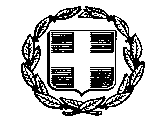 ΕΛΛΗΝΙΚΗ ΔΗΜΟΚΡΑΤΙΑ………………………………. .............……………………..Αρ. Πρωτ.:ΒΑΣΙΚΕΣ ΕΝΝΟΙΕΣΒΑΣΙΚΕΣ ΕΝΝΟΙΕΣΚύριος του έργου:Φορέας κατασκευής:Προϊσταμένη Αρχή:Διευθύνουσα Υπηρεσία:Ανάδοχος:Δαπάνη εργασιώνΓΕ και ΟΕ 18%ΜΕΡΙΚΟ ΣΥΝΟΛΟΑπρόβλεπταΜΕΡΙΚΟ ΣΥΝΟΛΟΑπολογιστικάΓΕ και ΟΕ ΑπολογιστικώνΜΕΡΙΚΟ ΣΥΝΟΛΟΑναθεώρηση τιμών ΜΕΡΙΚΟ ΣΥΝΟΛΟΔαπάνη Φ.Π.Α. ΓΕΝΙΚΟ ΣΥΝΟΛΟΑ/ΑΑΡΙΘΜΟΣΗΜΕΡΟΜΗΝΙΑΕΓΓΥΗΤΗΣΠΟΣΟ(σε Ευρώ)12ΣΥΝΟΛΟΣΥΝΟΛΟΣΥΝΟΛΟΣΥΝΟΛΟ………………… ,  ……/……/………..ΟΙ ΣΥΜΒΑΛΛΟΜΕΝΟΙ………………… ,  ……/……/………..ΟΙ ΣΥΜΒΑΛΛΟΜΕΝΟΙΓΙΑ ΤΟ ΕΛΛΗΝΙΚΟ ΔΗΜΟΣΙΟΓΙΑ ΤΟΝ ΑΝΑΔΟΧΟΟ Νόμιμος Εκπρόσωπος …………..Ο Νόμιμος Εκπρόσωπος